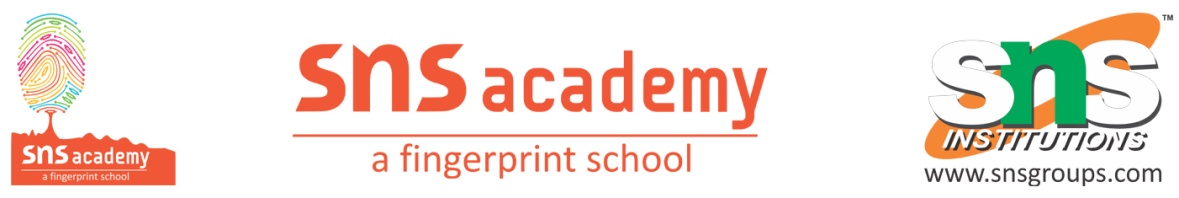 குறிப்பு:Youtube link for references:https://www.youtube.com/watch?v=nMPt8DKQJP0 https://www.youtube.com/watch?v=wTpwm26OieU https://www.youtube.com/watch?v=9sQqx10_aCI https://www.youtube.com/watch?v=xCu3t4OPlOk https://www.youtube.com/watch?v=tm2LgnPz99E https://www.youtube.com/watch?v=EIM0Bj-RsdM https://www.youtube.com/watch?v=nvArzONb4Pc https://www.youtube.com/watch?v=sA-8zu8OVfI  